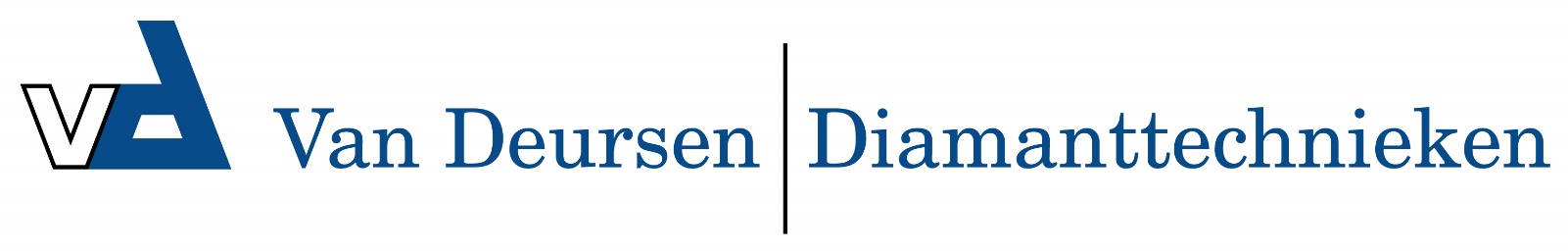 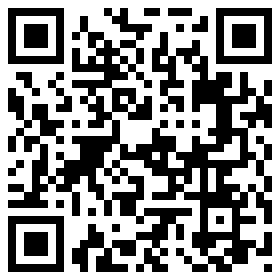 Side stop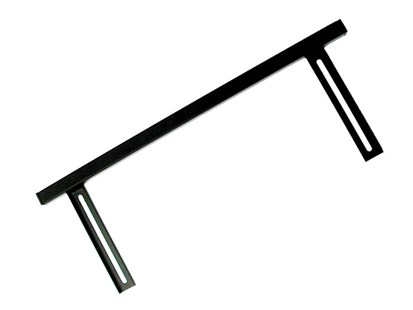 Technical DataITEMAVAILABLE ON17M002        MANTA 65-85-10017M003MANTA 120-150-200-ECO17M009SPECIAL17N000MINI MANTA